Université Batna 2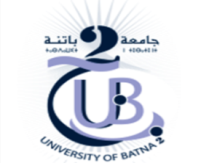 Faculté des Lettres et des Langues ÉtrangèresDépartement de FrançaisJournées de réception du Staff administratif du département de françaisMerci de respecter les journées et les horaires indiqués.Le port du masque est obligatoire.Les règles de distanciation physique sont de rigueur. Membres du staffJournées de réceptionHoraire Courriel Chef du Département Lundi 9h-12h13h-15hm.belkacem@univ-batna2.dz Chef du Département Mercredi 9h-12h13h-15hm.belkacem@univ-batna2.dz Responsable de la PédagogieLundi 9h-15hfrancaisbatna@gmail.com Responsable de la Postgraduation Jeudi 9h-15hpg.fr@univ-batna2.dz Responsable de Master Mardi 9h-15hmaster-fr@univ-batna2.dz 